Додаток 2до рішення виконавчого комітетувід  17.11.2023 №  651Перелік суб'єктів, яким відмовлено у наданні дозволу на розміщення зовнішньої реклами у м. СумиДиректор департаменту забезпеченняресурсних платежів Сумської міської ради 											Ю.М. Клименко№з/пДля юридичної особи –повне найменуваннярозповсюджувача зовнішньої реклами,для фізичних осіб – П.І.Б.Адресамісця розташуваннярекламного засобу,номер дозволу (за наявності)Типрекламного засобу/ІншеПідстави відмови1.ТОВ «Керуюча Компанія «РУТА»вул. Петропавлівська,буд. 53Лайтбокс на фасаді (1500 мм х 600 мм)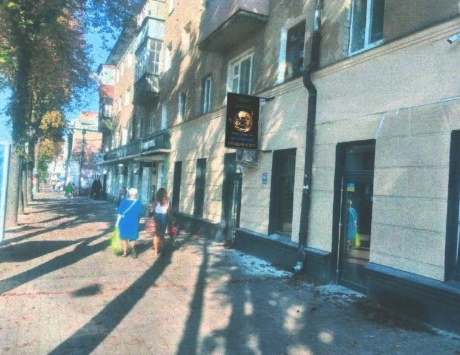 Частина 2 пп. 4.3.4 п. 4.3 розділу 4 Правил розміщення зовнішньої реклами, затверджених рішенням виконавчого комітету Сумської міської ради від 07.07.2020       № 343, - виявлення в документах, поданих розповсюджувачем зовнішньої реклами, недостовірних відомостей щодо типу рекламного засобу, самовільне розміщення.2.ФОП Мірошниченко Денис Анатолійовичпросп. Перемоги, буд. 39Щит на фасаді(1200 мм х 1200 мм)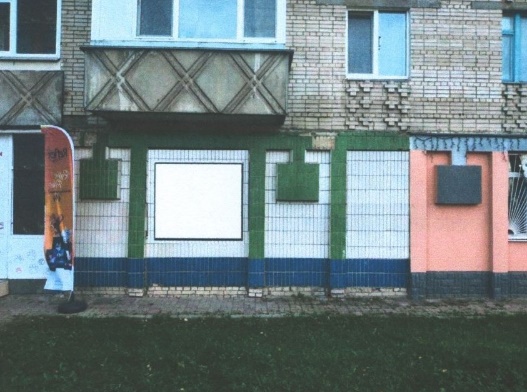 Частини 2, 5 пп. 4.3.4 п. 4.3 розділу 4 Правил розміщення зовнішньої реклами, затверджених рішенням виконавчого комітету Сумської міської ради від 07.07.2020       № 343, -  виявлення в документах, поданих розповсюджувачем зовнішньої реклами, недостовірних відомостей (самовільне встановлення конструкції), невідповідність місця розміщення рекламного засобу Комплексній схемі розміщення рекламних засобів на території Сумської міської територіальної громади, що затверджена рішенням виконавчого комітету Сумської міської ради від 28.07.2020 № 363 (невідповідність абз. 2 п. 2.3. додатку 4 - рекламний засіб перекриває віконні отвори більш ніж на 35%).3.ФОП Мірошниченко Денис Анатолійовичпросп. Перемоги, буд. 39Щит на фасаді(1200 мм х 800 мм)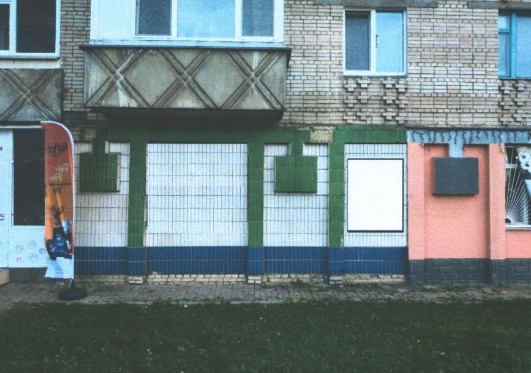 Частини 2, 5 пп. 4.3.4 п. 4.3 розділу 4 Правил розміщення зовнішньої реклами, затверджених рішенням виконавчого комітету Сумської міської ради від 07.07.2020       № 343, -  виявлення в документах, поданих розповсюджувачем зовнішньої реклами, недостовірних відомостей (самовільне встановлення конструкції), невідповідність місця розміщення рекламного засобу Комплексній схемі розміщення рекламних засобів на території Сумської міської територіальної громади, що затверджена рішенням виконавчого комітету Сумської міської ради від 28.07.2020 № 363 (невідповідність абз. 2 п. 2.3. додатку 4 - рекламний засіб перекриває віконні отвори більш ніж на 35%).4.АТ «СЕНС БАНК»вул. Харківська, буд. 2/1Спеціальна конструкція на фасаді(10600 мм х 1200 мм)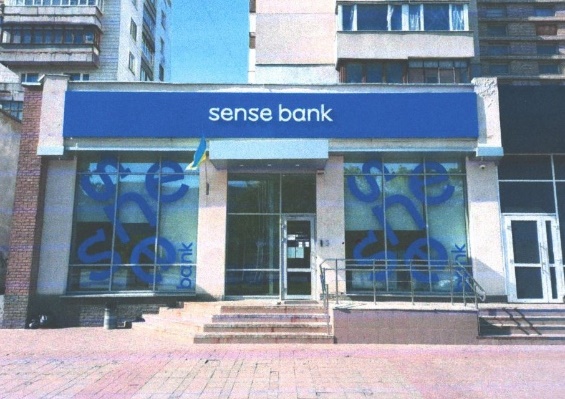 Розміщення реклами англійською мовою (порушення п.1 ст. 32 Закону України «Про забезпечення функціонування української мови як державної», порушення п. 1 ст. 6 Закону України «Про рекламу»), відсутність Свідоцтва на знак для товарів і послуг.